Publicado en CDMX el 22/12/2023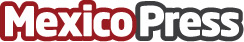 Edenred: El papel de las tarjetas empresariales de prepago en el éxito corporativoEl incremento en el uso de tarjetas empresariales de prepago, del 9.4% en 2017 al 18.9% en 2020, según el INEGI, refleja su importancia en la seguridad y ahorro corporativoDatos de contacto:Diego BaezEdenred México / Especialista SEO55 8049 4748Nota de prensa publicada en: https://www.mexicopress.com.mx/edenred-el-papel-de-las-tarjetas-empresariales Categorías: Nacional Finanzas Recursos humanos Estado de México Ciudad de México http://www.mexicopress.com.mx